ProjectinformatiebladProjectnummer, projectnaamOmschrijving projectHier een korte beschrijving van het project opnemen en belangrijkste activiteiten. 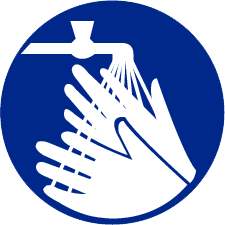 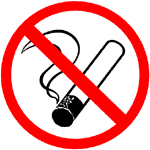 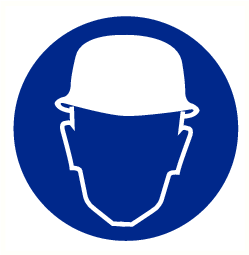 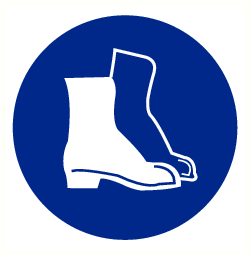 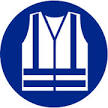 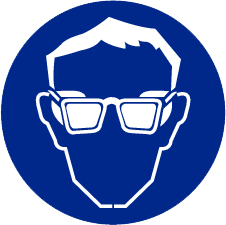 Belangrijkste risico’s……Belangrijkste preventieve maatregelen:……Belangrijkste afspraken en voorschriften:ProjectorganisatiePersoonlijke beschermingsmiddelenDraagplicht: Helm, veiligheidsschoeisel, kleding met hoge zichtbaarheid (hesje) Beschikbaar hebben: gehoorbescherming (draagplicht >85db(A))…Calamiteiten / noodsituatiesProcedure en aanwezige BHV’ers op alarmkaartVerzamelplaatsAltijd melden